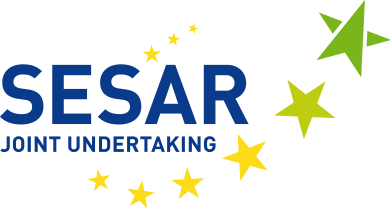 Tartaléklista összeállítása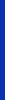 Jogi tisztviselő (hiv. CN267)Időtartam: 2 év – Szerződéses alkalmazott – IV. besorolási csoportA SESAR közös vállalkozás felvételi eljárást indít azzal a céllal, hogy tartaléklistát hozzon létre a jogi tisztviselő pozícióra. A szolgálati hely Brüsszelben (Belgium), a SESAR közös vállalkozás székhelyén van, amely egyben a munkavégzés helye is.A SESAR közös vállalkozás tevékenységeiről további tájékoztatást itt talál: http://www.sesarju.eu.FŐ FELELŐSSÉGI KÖRÖKA jogi tisztviselő a SESAR közös vállalkozás jogi és közbeszerzési osztályán fog dolgozni. Az osztályvezető közvetlen irányítása alatt dolgozó jogi tisztviselő többek között a következő feladatkörökben fog megbízásokat kapni:vélemények, jelentések és munkaanyagok összeállítása a SESAR közös vállalkozás napi szintű működése során felmerülő jogi problémákról és az alkalmazandó szabályok és stratégiák végrehajtásáról; jogi dokumentumok elemzése és tanulmányok/elemzések készítése a vonatkozó jogi és szabályozási környezetről, amelyben a SESAR közös vállalkozás a tevékenységeit végzi; támogatás nyújtása a SESAR közös vállalkozás jogi eszközeinek előkészítéséhez; jogi tanácsadás biztosítása a SESAR közös vállalkozás szabályzatának megfogalmazásához és értelmezéséhez (különös tekintettel a pénzügyi szabályzatra); a támogatási és közbeszerzési eljárások és az ezekből következő szerződési eljárások és megállapodások előkészítése, irányítása és az azokkal kapcsolatos tanácsadás.ALKALMASSÁGI FELTÉTELEKA jelölteknek szerepelniük kell az EPSO-nak (Európai Személyzeti Felvételi Hivatal) a IV. besorolási csoport szerződéses személyzetére vonatkozó érvényes tartaléklistáján, egy megfelelő profilban.3.1	Minimálisan szükséges képesítésekOklevéllel igazolt, legalább négyéves egyetemi tanulmányoknak megfelelő jogi végzettség, amennyiben az egyetemi alapképzés időtartama legalább négy év,vagyOklevéllel igazolt, hároméves egyetemi tanulmányoknak megfelelő jogi végzettség, amennyiben az egyetemi alapképzés időtartama három év, valamint legalább egy év megfelelő szakmai tapasztalat az egyetemi oklevél megszerzése után.3.2	Minimális szakmai tapasztalatLegalább 3 év igazolt szakmai tapasztalat a minimálisan előírt képesítés megszerzése után.3.3	Minimálisan szükséges nyelvtudásKötelező az angol nyelv alapos ismerete és az Európai Unió egy másik nyelvének a feladatok ellátásához szükséges szintű ismerete.3.3	Emellett a jelentkezés akkor elfogadható, ha a jelölt:az Európai Unió valamely tagállamának állampolgára;eleget tett a sorkatonai szolgálatra vonatkozó, jogszabályokban előírt kötelezettségeinek;teljes körűen gyakorolhatja állampolgári jogait;bemutatja a pozícióval járó feladatok elvégzésére való alkalmasságát igazoló referenciákat;fizikailag alkalmas a pozícióval járó feladatok teljesítésére. TOVÁBBI INFORMÁCIÓKA jelölteknek a jelentkezésüket e-mailben kell beküldeniük a recruitmentcn267@sesarju.eu címre, EGYETLEN, A4-es méretű Adobe Acrobat PDF fájlban (méret: legfeljebb 5MB), amely szkennelve tartalmazza az ÖSSZES, alább felsorolt dokumentumot:Europass formátumú önéletrajz (CV) (a sablon letölthető az alábbi weboldalról: http://europass.cedefop.europa.eu/hu);legfeljebb egyoldalas, aláírással ellátott motivációs levél, amelyben a pályázó kifejti, hogy miért érdekli a meghirdetett állás, és felvétele esetén milyen többletértéket nyújtana a SESAR közös vállalkozás számára;az alkalmassági és felvételi feltételekre vonatkozó nyilatkozat (letölthető a weboldalunkról), megfelelően kitöltve és aláírással ellátva.Az A4-es méretű Adobe Acrobat PDF pályázati fájlt a következőképpen kell elnevezni: [VEZETÉKNÉV_Utónév_CN267.pdf].Az e-mail tárgyában fel kell tüntetni az álláshirdetés címét és pontos hivatkozási számát. Azokat a pályázatokat, amelyekben az Europass önéletrajz vagy a nyilatkozat formátumát és/vagy tartalmát módosították, a SESAR közös vállalkozás érvénytelennek nyilváníthatja.A pályázatok benyújtásának határideje 2017. március 31., brüsszeli idő szerint 23.00 óra.Az egyéb követelményeket, a munkakörhöz, a kiválasztási, interjúztatási és vizsgáztatási eljáráshoz kapcsolódó részleteket, valamint a munkakörülményekre vonatkozó információkat az álláshirdetés bővített változata tartalmazza, amely a SESAR közös vállalkozás álláslehetőségeket tartalmazó weboldaláról tölthető le: http://www.sesarju.eu/sesar-vacancies. Az interjú Brüsszelben (Belgium), a SESAR közös vállalkozás székhelyén lesz, amely egyben a munkavégzés helye is. A vizsga és/vagy az interjú időpontja az előzetes tervek szerint 2017. április második felében lesz (további értesítésig és a jelöltek számától függően). A pályázók az időpontról legalább 15 nappal korábban értesítést kapnak.Az interjúk eredményeképpen a felvételi bizottság javaslatot tesz a szóban forgó pozícióra legalkalmasabb jelöltekre. Az alkalmas jelölteknek a felvételi bizottság által összeállított listáját a SESAR közös vállalkozás igényeitől függően más hasonló állás betöltéséhez is fel lehet használni, és a lista 2017. december 31-ig lesz érvényes (az érvényesség ideje meghosszabbítható). A jelöltek minden esetben levélben kapnak tájékoztatást arról, hogy felkerültek-e a tartaléklistára. Felhívjuk a jelöltek figyelmét, hogy a tartaléklistán való szereplés nem garantálja a felvételt.